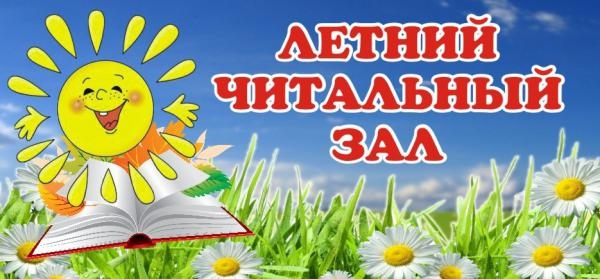 ШКОЛЬНЫЙ   БИБЛИОТЕЧНЫЙ   КЛУБ
«КНИГОЧЕЙ»03.06.2021- 19.06.202113.08.2021- 31.08.202110.00 час.-12.00 час.(рук. Кревсун  Светлана Васильевна)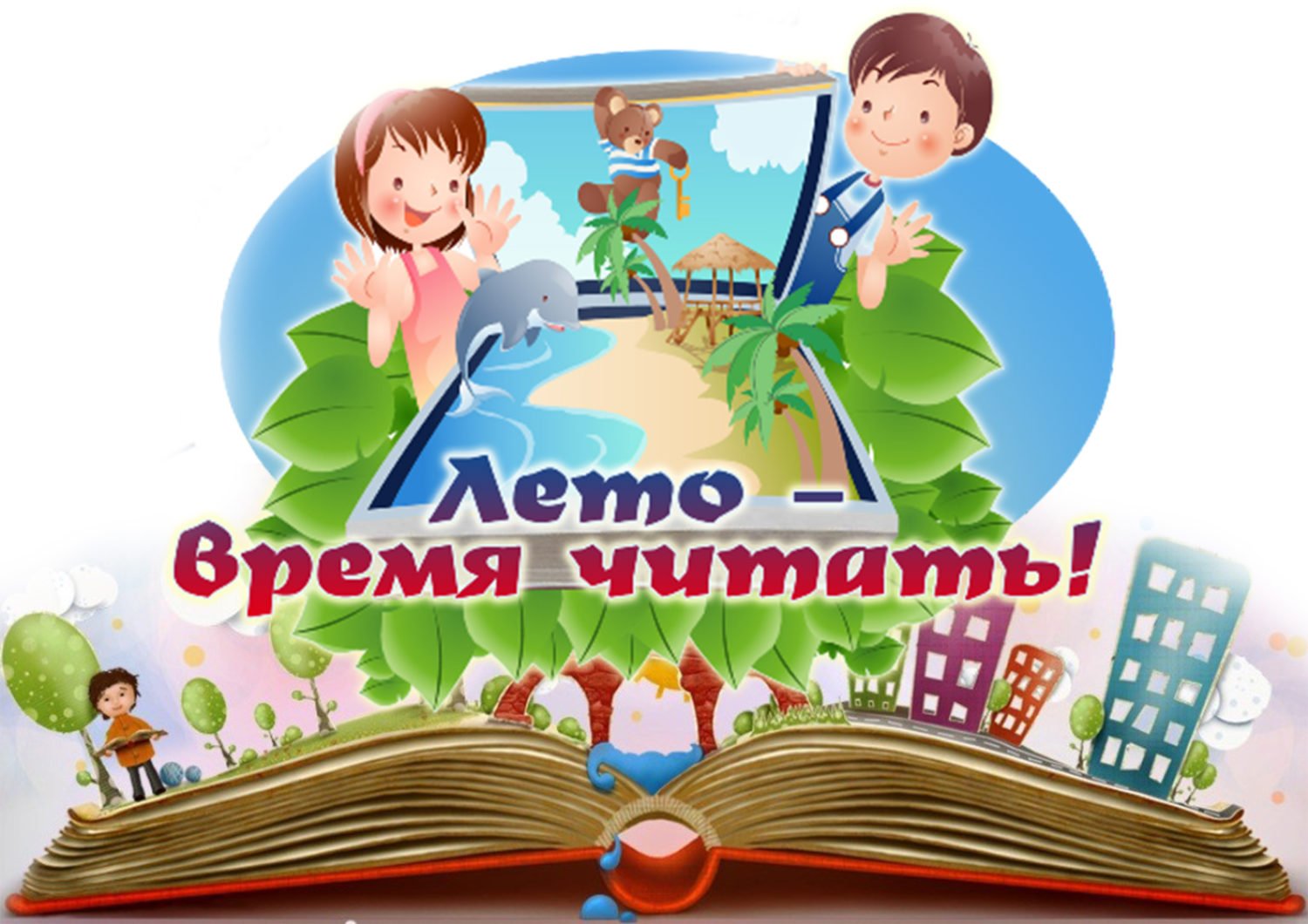 